Comunicato Ufficiale nr. 9pr21					       Trieste, 22 novembre 2021						Alle Società della Regione						Ai Delegati Territoriali F.I.S.R. di UD/GO/PN/TS						p.c. Alla F.I.S.R. - SIRIOGGETTO: corsi regionali per Aspiranti Allenatori, Istruttori di Base anno 2022.Il Comitato Regionale F.I.S.R. – FVG comunica il ripristino dei corsi regionali per Aspiranti Allenatori (Istruttori di Base) che avranno luogo a Trieste (sede da definire) e a Pieris presso il Palazzetto Comunale. Le date ufficiose per lo svolgimento dei corsi interesseranno probabilmente i seguenti periodi:I Parte (Corso per Aspiranti Allenatori) –Febbraio / Marzo 2022II parte (Corso per Aspiranti Allenatori) - Settembre /Ottobre 2022Sono ammessi a partecipare al corso tutti coloro che abbiano compiuto i 18 anni di età, o che li compiano entro il 2022. Il costo totale del corso sarà di € 120,00 (centoventi/00 suddiviso in due rate di € 60,00 (sessanta/00), da versare a mezzo bonifico bancario intestato al C.R./F.V.G. sul c/c B.N.L.- Piazza Ponterosso 1 – Trieste:IBAN IT92 P010 0502 2000 0000 0006 0851^ rata di € 60,00 da versare entro e non oltre il 31 gennaio 20222^ rata di € 60,00 da versare entro e non oltre il 25 agosto 2022inviando contestualmente copia della ricevuta del bonifico dell’avvenuto pagamento ai seguenti indirizzi mail: amministrazione@fisrfvg.it  ;  presidente@fisrfvg.it N.B.- nella causale del bonifico è obbligo della specifica del cognome e nome del corsista.L’iscrizione al corso, dovrà pervenire allo scrivente Comitato entro e non oltre il 08.01. 2022, ai seguenti indirizzi di posta elettronica: presidente@fisrfvg.it / amministrazione@fisrfvg.it  (vedi scheda allegata).Per i soli settori Hockey e Skateboard i corsisti potranno scegliere di seguire solo la parte CONI-SDS che sarà valida ai fini della successiva partecipazione ai corsi di livello delle rispettive specialità; il costo è di € 60,00 (sessanta/00) suddiviso in due rate di € 30,00: 1^ rata di € 30,00 da versare entro e non oltre il 31 gennaio 20222^ rata di € 30,00 da versare entro e non oltre il 25 agosto 2022Nel mese di gennaio verrà comunicata la sede con i rispettivi orari e programmi del corso.		Con i migliori saluti.				   			 F.to Il Pres. Reg. FISR/FVG            				                           		              Maurizio Zorni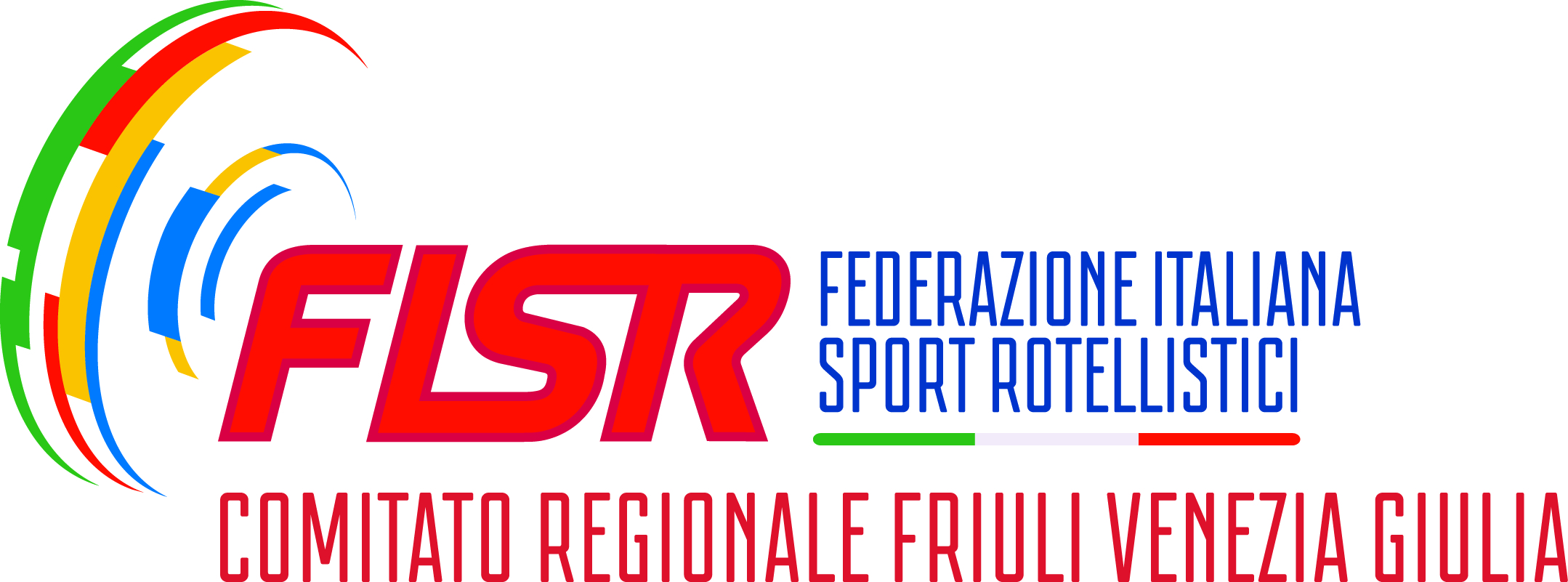 SCHEDA ISCRIZIONECorso Istruttore di Base – 2022Aspirante Allenatore(Da inviare entro e non oltre il 08.01.2022)DATA: __ / __ / 2021COGNOMENOMEDATA E ANNO DI NASCITALOCALITA’ INDIRIZZOMAIL CORSISTACELL.